Year Group:  3																		Autumn Term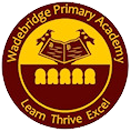 Throughout the term, please choose from these learning tasks below. Learning can be recorded in many ways so please be creative! You may choose to record your learning by taking photographs or videos and emailing them to your teacher. Please bring your home learning to school so that it can be displayed and shared with your friends. Art:  Create a collage of a natural disaster.  Don’t forget to use lots of different textures and colours.D&T: Build a rescue vehicle out of Lego or something similar.Science:Ask your parents about any gems they have, their name, history etc.What kind of rocks can you find when you are out and about?  What is the same and what is different?Geography: Find out the names and dates of five famous volcanic eruptions.History: Write a short biography of Charles F. Richter.Maths: Measure the heights of 10 things in the home.See if you can convert your measurements into m and cm, just cm and cm and mm.Music: Compose a piece of music to represent a natural disaster using household items. Perform and record your composition.ICT: Use ICT to make a presentation about the different types of rock.English:Write an acrostic poem using the word VOLCANO or TSUNAMI or EARTHQUAKE.